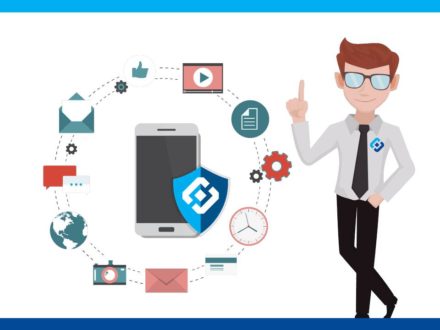 Это важно знать!Помните: чем больше информации о себе вы размещаете в Интернете, тем проще другим пользователям установить вашу личность;Помните: стоит внимательно относиться к тому, кого добавляем в друзья - далеко не все пользователи являются теми, за кого себя выдают;Помните: в Интернете нет кнопки «Удалить» и информация, которую вы там вольно или невольно разместили, моментально разойдется по всей сети;Помните: размещать фотографии друзей в  Интернете без их разрешения так же нехорошо, как и читать чужие письма.Помните: публикация личной информации может привести к печальным и уже необратимым последствиям!«Виртуальная реальность»!!!!Второе слово точно отражает суть дела: всё, что происходит в Сети, реально, и опасности там тоже реальныЧто такое персональные данные?Каждый день мы делимся в сети Интернет своими жизненными новостями и мнением по разным вопросам, размещаем фотографии, общаемся с множеством людей. Однако неосторожное обращение с личной информацией в Интернете может привести к серьезным проблемам. Незнакомцы, а порой и друзья, могут безответственно использовать нашу личную информацию, являющуюся персональными данными, без учёта нашего права на неприкосновенность частной жизни.Персональные данные – любая информация, относящаяся к прямо или косвенно определенному или определяемому физическому лицу (субъекту). Это может быть: фамилия, имя, отчество, год, месяц, дата и место рождения, адрес, семейное, социальное, имущественное положение, образование, профессия, доходы, другая информация, а также к персональным данным могут быть отнесены файлы cookie, являющиеся онлайн-идентификатором, и геолокационные данные и др. Основной Закон, определяющий порядок обращения с персональными данными - Федеральный закон «О персональных данных» № 152-ФЗ от 27.07.2006 года. Соблюдение Закона обеспечивает защиту прав человека на неприкосновенность частной жизни, на личную и семейную тайну при сборе, хранении, использовании, передаче и т.д. его персональных данных.  КонтактыУправления Роскомнадзорапо Кировской области г. Киров,  ул. Комсомольская, д. 43,  (8332) 25-58-35, 25-58-48Образовательный проект Роскомнадзорасайт:персональныеданные.детиПортал персональных данных(www.pd.rkn.gov.ru)Сайт Управления Роскомнадзора по Кировской области(www.43.rkn.gov.ru)Н О В О Е   !!!!Роскомнадзором разработаны презентации для детей, из которых в доступной форме можно узнать много интересного по теме защиты своих персональных данных.Заходи!!! на Портал персональных данных (www.pd.rkn.gov.ru) в раздел «Мультимедиа» и смотри !!!видео-материалы по вопросам защиты персональных данныхЧто угрожает нашей личной безопасности в Интернете?В Интернете мы общаемся не только с друзьями, но и с незнакомцами, поэтому нельзя легкомысленно относиться к запросам на добавление в друзья. Не стоит добавлять всех подряд, так можно «зафрендить» злоумышленника, для которого завладеть вашими личными данными не составит труда. И потом он будет использоватьих для своих преступных целей: угроз, оскорблений, выманивания денег, распространения компрометирующей информации. Мы же знаем, что нельзя разговаривать с незнакомцами на улице? Точно так же мы должны понимать,  что нельзя разговаривать с незнакомцем и в чате. А выложить данные о себе в соцсети - всё равно, что поведать их первому встречному незнакомцу на улице.Также важно помнить, что все мы несем ответственность за то, что делаем, смотрим и публикуем в Интернете. Порой люди размещают грубые комментарии, чужие фотографии без разрешения, скриншоты документов с личными данными. Со временем хотят удалить такую запись, но она уже прочитана десятками или сотнями людей и столько же людей перенаправили ее по разным адресам и личная информация стала общедоступной. 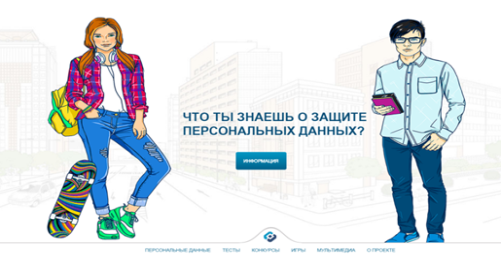 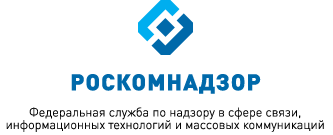 Управление Федеральной службы по надзору в сфере связи, информационных технологий  и массовых коммуникаций по Кировской областиУполномоченный территориальный орган федерального органа исполнительной власти по защите прав субъектов персональных данныхП А М Я Т К АО ПРАВИЛАХ  БЕЗОПАСНОГО ПОВЕДЕНИЯ В СЕТИ ИНТЕРНЕТ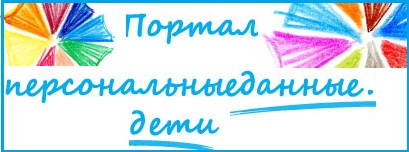 Как обезопасить свои персональные данные в Интернете?* Отклонять запросы о добавлении в друзья от незнакомцев. * Не стоит  переходить  по ссылкам, которые поступают от неизвестных адресатов.* Обязательно регулярно проверять все ли настройки безопасности включены и являются рабочими.* Лучшей защитой  своей частной жизни является руководство собственным здравым смыслом и простыми правилами:Использовать сложные пароли;Не отправлять свои личные данные незнакомцам;Ограничивать открытый доступ к персональной страничке, таким образом, чтобы ее не мог видеть любой пользователь, зарегистрированный в социальной сетиПо возможности не указывать набор персональных данных о себе,  в максимальном объеме;Не сообщать пароли от своихаккаунтов кому-либо;Внимательно изучать пользовательские соглашения при регистрации в социальных сетях, мессенджерах;Использовать настройки приватности и безопасности на своих страницах в социальных сетях: так вы сможете ограничить возможность связи с вами посторонних людей либо вовсе внести конкретного пользователя в «черный список».